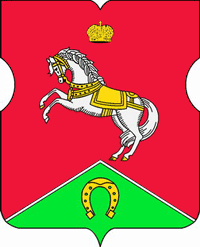 СОВЕТ ДЕПУТАТОВмуниципального округаКОНЬКОВОРЕШЕНИЕ                     25.04.2023		          5/ 3               _________________№___________________В соответствии с частью 6 статьи 1 Закона города Москвы от 11 июля 2012 года № 39 «О наделении органов местного самоуправления муниципальных округов в городе Москве отдельными полномочиями города Москвы», постановлением Правительства Москвы от 13.09.2012 № 484-ПП «О дополнительных мероприятиях по социально-экономическому развитию районов города Москвы» и на основании обращения управы района Коньково города Москвы от 18.04.2023 года № КН-08-395/23Советом депутатов принято решение:	1. Утвердить дополнительные мероприятия по социально-экономическому развитию района Коньково на 2023 год за счет средств экономии социально-экономического развития районов прошлых лет согласно приложению, к настоящему решению.	    2. Направить настоящее решение в управу района Коньково города Москвы, префектуру Юго-Западного административного округа и Департамент территориальных органов исполнительной власти города Москвы в течение трех дней со дня его принятия.3. Опубликовать настоящее решение в бюллетене «Московский муниципальный вестник», разместить на официальном сайте муниципального округа Коньково в информационно-телекоммуникационной сети «Интернет».4. Контроль за выполнением настоящего решения возложить на главу муниципального округа Коньково Белого А.А.Глава муниципального округа Коньково                                            А.А. БелыйПриложение 
к решению Совета депутатов
муниципального округа Коньково
от 25.04.2023 № 5/3Дополнительные мероприятия по социально-экономическому развитию района Коньково города Москвы на 2023 год за счет средств экономии социально-экономического развития районов прошлых летОб утверждении дополнительных мероприятий по социально-экономическому развитию района Коньково на 2023 год за счет средств экономии социально-экономического развития районов прошлых летп/пАдрес объектаФункциональное назначение планируемых работОриентировочная стоимость работ  (руб.)1ул.Профсоюзная, д. 97Установка урн металлических2 987,60